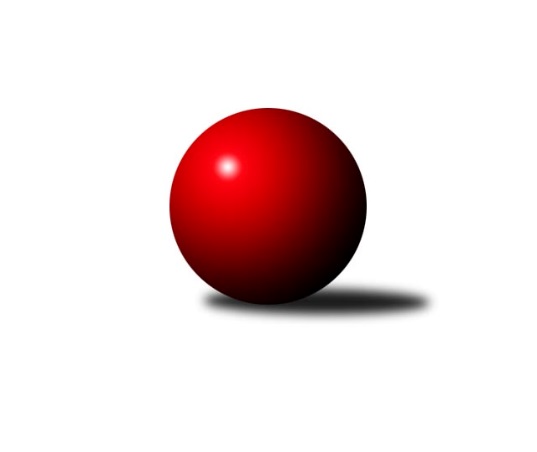 Č.6Ročník 2021/2022	13.3.2022Nejlepšího výkonu v tomto kole: 2584 dosáhlo družstvo: KK Šumperk BKrajský přebor OL 2021/2022Výsledky 6. kolaSouhrnný přehled výsledků:TJ Tatran Litovel	- Sokol Přemyslovice ˝B˝	2:6	2417:2514	5.0:7.0	12.3.KK Šumperk B	- KS Moravský Beroun 	6:2	2584:2494	6.5:5.5	12.3.KK Lipník nad Bečvou ˝A˝	- KK Zábřeh  ˝C˝		dohrávka		15.4.Tabulka družstev:	1.	Sokol Přemyslovice ˝B˝	5	4	1	0	27.0 : 13.0 	33.0 : 27.0 	 2556	9	2.	KK Zábřeh  ˝C˝	5	3	1	1	20.0 : 20.0 	32.0 : 28.0 	 2503	7	3.	KK Lipník nad Bečvou ˝A˝	3	3	0	0	18.0 : 6.0 	22.0 : 14.0 	 2531	6	4.	KK Šumperk B	5	2	0	3	21.0 : 19.0 	33.0 : 27.0 	 2501	4	5.	TJ Tatran Litovel	6	1	0	5	18.0 : 30.0 	30.5 : 41.5 	 2374	2	6.	KS Moravský Beroun	6	1	0	5	16.0 : 32.0 	29.5 : 42.5 	 2451	2Podrobné výsledky kola:	 TJ Tatran Litovel	2417	2:6	2514	Sokol Přemyslovice ˝B˝	Ludvík Vymazal	 	 209 	 187 		396 	 1:1 	 444 	 	204 	 240		Michal Kolář	Dušan Žouželka	 	 184 	 196 		380 	 0:2 	 422 	 	217 	 205		Miroslav Ondrouch	Martin Macas	 	 235 	 203 		438 	 2:0 	 415 	 	214 	 201		Karel Meissel	Filip Zapletal	 	 178 	 185 		363 	 0:2 	 382 	 	190 	 192		Ondřej Smékal	Stanislav Brosinger	 	 212 	 232 		444 	 2:0 	 407 	 	177 	 230		Milan Smékal	Jaromír Janošec	 	 207 	 189 		396 	 0:2 	 444 	 	210 	 234		Jiří Kankovskýrozhodčí:  Vedoucí družstevNejlepšího výkonu v tomto utkání: 444 kuželek dosáhli: Michal Kolář, Stanislav Brosinger, Jiří Kankovský	 KK Šumperk B	2584	6:2	2494	KS Moravský Beroun 	Michal Gajdík	 	 222 	 234 		456 	 2:0 	 383 	 	191 	 192		Daniel Herold	Pavel Košťál	 	 208 	 232 		440 	 2:0 	 413 	 	205 	 208		Zdeněk Chmela st.	Patrik Vémola	 	 222 	 213 		435 	 1:1 	 402 	 	171 	 231		Petr Otáhal *1	Libor Příhoda	 	 183 	 223 		406 	 0.5:1.5 	 424 	 	201 	 223		Zdeněk Chmela ml.	Milan Vymazal	 	 206 	 192 		398 	 0:2 	 436 	 	216 	 220		Miloslav Krchov	René Kaňák	 	 226 	 223 		449 	 1:1 	 436 	 	238 	 198		Erich Retekrozhodčí:  Vedoucí družstevstřídání: *1 od 49. hodu Hana ZálešákováNejlepší výkon utkání: 456 - Michal GajdíkPořadí jednotlivců:	jméno hráče	družstvo	celkem	plné	dorážka	chyby	poměr kuž.	Maximum	1.	Ladislav Mandák 	KK Lipník nad Bečvou ˝A˝	444.00	296.5	147.5	6.0	2/2	(458)	2.	Michal Gajdík 	KK Šumperk B	444.00	313.7	130.3	7.0	2/2	(456)	3.	Miroslav Štěpán 	KK Zábřeh  ˝C˝	442.25	299.0	143.3	5.8	4/4	(464)	4.	Michal Oščádal 	Sokol Přemyslovice ˝B˝	439.50	303.0	136.5	5.0	2/3	(469)	5.	Martin Macas 	TJ Tatran Litovel	438.50	303.8	134.8	3.4	3/3	(468)	6.	Jaroslav Vymazal 	KK Šumperk B	438.00	301.3	136.7	8.3	2/2	(470)	7.	Miroslav Ondrouch 	Sokol Přemyslovice ˝B˝	438.00	305.7	132.3	8.8	3/3	(448)	8.	Eva Hradilová 	KK Lipník nad Bečvou ˝A˝	437.00	286.5	150.5	2.0	2/2	(443)	9.	Martin Vitásek 	KK Zábřeh  ˝C˝	432.63	304.1	128.5	7.8	4/4	(463)	10.	Michal Kolář 	Sokol Přemyslovice ˝B˝	432.50	302.0	130.5	6.3	2/3	(444)	11.	Jiří Kankovský 	Sokol Přemyslovice ˝B˝	431.11	289.1	142.0	5.7	3/3	(444)	12.	Erich Retek 	KS Moravský Beroun 	431.00	294.3	136.8	8.3	4/4	(442)	13.	Petr Hendrych 	KK Lipník nad Bečvou ˝A˝	427.75	290.3	137.5	4.8	2/2	(440)	14.	Lukáš Vybíral 	Sokol Přemyslovice ˝B˝	424.67	294.5	130.2	8.3	3/3	(446)	15.	Zdeněk Chmela  ml.	KS Moravský Beroun 	424.00	287.5	136.5	5.8	4/4	(470)	16.	Karel Meissel 	Sokol Přemyslovice ˝B˝	422.33	294.2	128.2	8.2	2/3	(446)	17.	Jaromír Janošec 	TJ Tatran Litovel	420.75	296.9	123.9	9.5	2/3	(432)	18.	Patrik Vémola 	KK Šumperk B	415.33	290.3	125.0	8.7	2/2	(445)	19.	Zdeněk Chmela  st.	KS Moravský Beroun 	414.75	301.3	113.5	9.4	4/4	(433)	20.	Stanislav Brosinger 	TJ Tatran Litovel	414.42	282.3	132.2	6.3	3/3	(444)	21.	Miloslav Krchov 	KS Moravský Beroun 	411.63	291.6	120.0	7.6	4/4	(436)	22.	Martin Pěnička 	KK Zábřeh  ˝C˝	410.50	276.0	134.5	6.1	4/4	(443)	23.	Miroslav Bodanský 	KK Zábřeh  ˝C˝	410.17	288.2	122.0	9.8	3/4	(430)	24.	Marek Killar 	KK Zábřeh  ˝C˝	408.88	290.9	118.0	8.8	4/4	(448)	25.	René Kaňák 	KK Šumperk B	408.25	288.0	120.3	8.5	2/2	(449)	26.	Milan Smékal 	Sokol Přemyslovice ˝B˝	405.50	283.5	122.0	8.3	2/3	(411)	27.	Milan Vymazal 	KK Šumperk B	404.00	290.0	114.0	9.9	2/2	(434)	28.	Daniel Kolář 	KK Lipník nad Bečvou ˝A˝	403.50	276.0	127.5	8.0	2/2	(426)	29.	Lubomír Složil 	KK Zábřeh  ˝C˝	403.50	283.1	120.4	11.8	4/4	(431)	30.	Michal Mainuš 	KK Lipník nad Bečvou ˝A˝	402.25	286.3	116.0	8.5	2/2	(423)	31.	Ondřej Smékal 	Sokol Přemyslovice ˝B˝	399.00	291.3	107.8	8.0	2/3	(412)	32.	Ludvík Vymazal 	TJ Tatran Litovel	398.50	281.4	117.1	8.8	3/3	(433)	33.	Daniel Krchov 	KS Moravský Beroun 	394.17	282.7	111.5	9.5	3/4	(414)	34.	Václav Jeřábek 	KK Šumperk B	391.00	283.5	107.5	10.5	2/2	(425)	35.	Filip Zapletal 	TJ Tatran Litovel	377.00	257.5	119.5	15.0	2/3	(391)	36.	Pavel Hampl 	TJ Tatran Litovel	371.22	265.0	106.2	14.7	3/3	(386)	37.	Petr Otáhal 	KS Moravský Beroun 	370.33	268.5	101.8	14.8	3/4	(393)	38.	Karel Stojkovič 	TJ Tatran Litovel	362.50	245.0	117.5	12.0	2/3	(412)		Martin Sedlář 	KK Šumperk B	450.33	297.7	152.7	4.0	1/2	(481)		Kamila Macíková 	KK Lipník nad Bečvou ˝A˝	446.00	294.0	152.0	5.0	1/2	(446)		Pavel Košťál 	KK Šumperk B	440.00	316.0	124.0	8.0	1/2	(440)		Jan Špalek 	KK Lipník nad Bečvou ˝A˝	429.00	289.0	140.0	4.0	1/2	(429)		Mária Machalová 	KS Moravský Beroun 	422.00	298.0	124.0	7.0	1/4	(422)		Jaroslav Sedlář 	KK Šumperk B	420.00	305.0	115.0	6.0	1/2	(420)		Jaroslav Peřina 	KK Lipník nad Bečvou ˝A˝	419.50	283.5	136.0	3.0	1/2	(432)		Jiří Zapletal 	Sokol Přemyslovice ˝B˝	409.00	280.0	129.0	9.0	1/3	(409)		Libor Příhoda 	KK Šumperk B	405.00	277.0	128.0	9.5	1/2	(406)		Jiří Vrobel 	TJ Tatran Litovel	404.00	283.0	121.0	9.0	1/3	(404)		Martin Kopecký 	KK Zábřeh  ˝C˝	389.00	275.0	114.0	7.0	1/4	(389)		Daniel Herold 	KS Moravský Beroun 	383.00	302.0	81.0	20.0	1/4	(383)		Jiří Kolář 	KK Lipník nad Bečvou ˝A˝	380.50	263.0	117.5	11.0	1/2	(387)		Dušan Žouželka 	TJ Tatran Litovel	380.00	266.0	114.0	11.0	1/3	(380)		Jaroslav Ďulík 	TJ Tatran Litovel	338.00	243.0	95.0	15.0	1/3	(338)Sportovně technické informace:Starty náhradníků:registrační číslo	jméno a příjmení 	datum startu 	družstvo	číslo startu26640	René Kaňák	12.03.2022	KK Šumperk B	3x8734	Dušan Žouželka	12.03.2022	TJ Tatran Litovel	1x24535	Ondřej Smékal	12.03.2022	Sokol Přemyslovice ˝B˝	3x25574	Hana Zálešáková	12.03.2022	KS Moravský Beroun 	1x25571	Daniel Herold	12.03.2022	KS Moravský Beroun 	1x22925	Libor Příhoda	12.03.2022	KK Šumperk B	2x
Hráči dopsaní na soupisku:registrační číslo	jméno a příjmení 	datum startu 	družstvo	Program dalšího kola:7. kolo19.3.2022	so	12:00	KK Zábřeh  ˝C˝ - KK Šumperk B	19.3.2022	so	14:00	TJ Tatran Litovel - KK Lipník nad Bečvou ˝A˝	Nejlepší šestka kola - absolutněNejlepší šestka kola - absolutněNejlepší šestka kola - absolutněNejlepší šestka kola - absolutněNejlepší šestka kola - dle průměru kuželenNejlepší šestka kola - dle průměru kuželenNejlepší šestka kola - dle průměru kuželenNejlepší šestka kola - dle průměru kuželenNejlepší šestka kola - dle průměru kuželenPočetJménoNázev týmuVýkonPočetJménoNázev týmuPrůměr (%)Výkon3xMichal GajdíkŠumperk B4563xMiroslav ŠtěpánZábřeh C111.94481xRené KaňákŠumperk B4491xMartin SekaninaKK Lipník A111.654474xMiroslav ŠtěpánZábřeh C4483xPetr HendrychKK Lipník A109.94401xMartin SekaninaKK Lipník A4472xEva HradilováKK Lipník A108.94363xStanislav BrosingerLitovel4441xMiroslav BodanskýZábřeh C107.164292xJiří KankovskýPřemyslov. B4443xMichal GajdíkŠumperk B107.02456